	Ж.Б. ЯО КУАКУ
	Председатель Консультативной группы по радиосвязиКонсультативная группа по радиосвязи
Женева, 8–10 июня 2011 года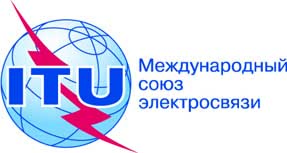 Пересмотр 1
Документа RAG11-1/ADM/1-R8 июня 2011 годаОригинал: английскийПроект повестки дня ВОСЕМНАДЦАТОГО собрания Консультативной группы по радиосвязиПроект повестки дня ВОСЕМНАДЦАТОГО собрания Консультативной группы по радиосвязиПроект повестки дня ВОСЕМНАДЦАТОГО собрания Консультативной группы по радиосвязиЖенева, 8–10 июня 2011 года
(Зал С, здание МСЭ "Башня")Женева, 8–10 июня 2011 года
(Зал С, здание МСЭ "Башня")Женева, 8–10 июня 2011 года
(Зал С, здание МСЭ "Башня")Документ
RAG11-1/1Вступительные замечанияВступительные замечания2Утверждение повестки дняУтверждение повестки дня3Вопросы, рассматриваемые Советом и Полномочной конференцией и относящиеся к КГРВопросы, рассматриваемые Советом и Полномочной конференцией и относящиеся к КГР3.1Вопросы, рассматриваемые Советом1R1 (п. 2, Adds.1, 3, 4), 15 (п. 3)3.2Результаты ПК-101R1 (п. 3), 15 (п. 7)3.2.1Предельные сроки и процедуры регистрации1R1 (п. 3.8), 8, 15 (п. 6)4Деятельность исследовательских комиссийДеятельность исследовательских комиссий4.1Методы работы и деятельность исследовательских комиссий МСЭ-R1R1 (пп. 4.1, 4.2, 4.3), 3, 6, 15 (пп. 1, 2, 9), 17, 194.2Взаимодействие и сотрудничество с Секторами МСЭ-T и МСЭ-D и с другими организациями1R1 (п. 4.4), 21, 224.3Электронные методы работы5, 15 (п. 10), 185Рассмотрение информационных систем БРРассмотрение информационных систем БР14(Rev.1)6Подготовка к АР-12Подготовка к АР-121R1 (п. 5)6.1Пересмотры Резолюции МСЭ-R 115 (п. 8), 20, 246.2Соответствие и функциональная совместимость радиооборудования  Резолюция 177 (Гвадалахара, 2010 г.)1R1 (п. 3.10), 4, 106.3Число заместителей председателя – Резолюция 166 (Гвадалахара, 2010 г.)1R1 (п. 3.9), 9, 15 (п. 5), 166.4Межсекторальные группы Докладчиков – Резолюция МСЭ-R 62 + Add.16.5Изменение климата12, 136.6ВВУИО117Подготовка к ВКР-12Подготовка к ВКР-127.1Процесс ПСК1R1 (п. 6.1)7.2БР и региональная деятельность1R1 (п. 6.2)7.3Резолюция 80 (Пересм. ВКР-07)1R1 (п. 6.3)7.4Другие вопросы238Стратегическое, финансовое и оперативное планированиеСтратегическое, финансовое и оперативное планирование8.1Отчет о деятельности за 2010 год (включая К 160СА)1R1 (п. 7)8.2Проект Оперативного плана на 20122015 годы1R1 (п. 7), 15 (п. 4)8.3Стратегический план1R1 (п. 3.1), 79Семинары и семинары-практикумыСеминары и семинары-практикумы1R1 (п. 8)10Рассмотрение краткого изложения выводовРассмотрение краткого изложения выводов11Дата(ы) следующего(их) собрания(й)Дата(ы) следующего(их) собрания(й)12Любые другие вопросыЛюбые другие вопросы	Статистические данные по участию Членов Сектора	Статистические данные по участию Членов Сектора1 (Add.2(R1))	УНИДРУА	УНИДРУА